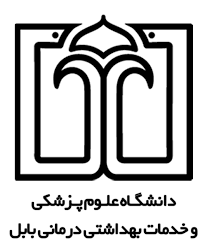 دانشکده پیراپزشکیLog book مربوط به كارآموزي رشته اتاق عمل مقدمه قوانين و مقرارت آموزشيساعت كارآموزي در مرکزاز ساعت 7:30 الی  13 مي باشد.استفاده از اتیکت (برچسب شناسایی) اجباری است.حمل گوشی همراه در وضعیت سکوت بلا مانع می باشد ولی مکالمه حین جراحی ممنوع می باشداستفاده از یونیفرم مطابق مقرارت دانشکده  ضروری می باشد.در زمينه كوتاه نگه داشتن ناخن و عدم استفاده از زيور آلات متعاقب قوانين و مقررات دانشكده عمل نمايید.در برخورد با بيماران، همراهان آنها، همكاران، كادر آموزشي- درماني درمرکز رعايت اصول اخلاقي و شئونات اسلامي را بنمايد.خروج از مرکزتحت عناويني مانند پيگيري امور اداري، شركت در جلسه و ...  فقط با كسب مجوز از استاد مربوطه میسر می باشد.حضور دانشجو در  تمام جلسات مربوط به کارآموزی و کارآموزی در عرصه الزامی است و ساعات غیبت دانشجو در این دروس از  1 /. مجموع ساعات آن درس نباید تجاوز نماید.اختصاص بخشي از ساعت كارآموزي به استفاده از كتابخانه و اينترنت در ارتباط با موضوع كارآموزي. در طول كارآموزي با نظر استاد مربوطه امكان پذير است .رعايت قوانين و مقررات آموزشي در بخش، ارائه تکالیف یادگیری، شركت در بحث گروهي، ارائه مراقبت ها و مشارکت فعال در یادگیری و یادگیری خودراهبر از مواردی است  که در ارزشیابی لحاظ می شود (در انتهای لاگ بوک به تفصیل مشخص شده است). کلیه تکالیف خود را در پایان دوره به استاد بالینی خود تحویل دهید.نکاتی که می بایست به آن دقت شود:کلیه  تجربيات عملي و علمي خودرا در لاگ بوک ثبت نمایید (و یا پیوست  کنید).تكميل  لاگ بوک از شروع دوره  کارآموزی الزامي است.لاگ بوک  را در تمامي اوقات  به همراه داشته باشید تا در موقع لزوم نسبت به ثبت اطلاعات درآن اقدام شود به اين ترتيب از ثبت اطلاعات از طريق رجوع به حافظه كه با خطا توام مي باشد پيشگيري خواهد شد. بهتر است در پايان هر فعاليت زمان كوتاهي در همان محل انجام فعاليت به تكميل تخصيص داده شود تا اطلاعات مورد نياز به سهولت در دسترس باشد.گروه آموزشي مجاز است در هر زمان كه تشخيص دهد لاگ بوک را جهت بررسي يا نسخه برداري در اختيار بگيرد.لاگ بوک باید به امضای مدیر گروه برسد. محل برگزاری دوره،  اتاق عمل......... می باشد.پیشنهادات و انتقادات:جدول ارزیابی عملی   ( هر قسمت 5/0 نمره و مجموع نمرات 8 نمره )نتیجه ارزشیابی دانشجو در دوره .......................از 20امضاء دانشجو	              	امضاء مربی 			امضاء مدیر گروهجدول شماره1جدول شماره1جدول شماره1جدول شماره1جدول شماره1جدول شماره1جدول شماره1جدول شماره1جدول شماره1جدول شماره1جدول شماره1جدول شماره1نمره رديفاهداف رفتاريآموزش ديدهامآموزش ديدهامآموزش ديدهامآموزش ديدهامآموزش ديدهاممشاهده كردهاممشاهده كردهامانجام دادهامانجام دادهامتعداداستادرديفاهداف رفتاريمطالعه شخصیمطالعه شخصیكنفرانسكنفرانسكنفرانسبلهخيربلهخيررديفاهداف رفتاريبليخيربلیبلیخیربلهخيربلهخير1  اتاق عمل را جهت شروع جراحی آماده کند.ضدعفونی و تجهیز اتاق عمل( حداقل 3مورد)2پذیرش بیمار (حداقل 3 مورد)3آماده کردن وسایل قبل از عمل جراحی (حداقل 3 مورد )4با نظارت مربی برای اسکراب شدن دست بشوید.( حداقل 3مورد)5با روش صحیح دستها را خشک کند.( حداقل 3مورد)6با روش صحیح گان ودستکش استریل به روش بسته بپوشد.( حداقل 3مورد)7پوشاندن میزهای عمل با شان استریل و آماده کردن میز عمل بر اساس کاربرد وسایل جراحی  (حداقل 3مورد)8با نظارت مربی یا پرسنل پرپ و درپ انجام دهد.( حداقل 3مورد)9کمک به پوشیدن گان و دستکش به سایر اعضا تیم جراحی.( حداقل 3مورد)10گازهای مصرفی را بطور صحیح کنترل و شمارش نماید.( حداقل 3مورد)11شناسایی و علت کاربرد وسایل هر عمل و قرار دادن وسایل مورد نیاز در اختیار جراح را با نظارت مربی.( حداقل 3مورد)12حفظ استریلیته فیلد جراحی..( حداقل 3مورد)13ضدعفونی و پانسمان ناحیه عمل..( حداقل 3مورد)14آماده کردن بیمار جهت انتقال به ریکاوری و کمک به انتقال بیمار به برانکارد.( حداقل 3مورد)15تحویل وسایل جراحی استفاده شده به اتاق شستشو .( حداقل 3مورد)16- اتاق را جهت عمل بعدي آماده نماید..( حداقل 3مورد)جمع نمرات(8 نمره )ارائه تکالیف و کنفرانس: 2 نمرهطبق نظر استاد مربوطهارزیابی كيفي: استاد محترم براساس معیار زیر در هر یک از بندها نمره دانشجو را مشخص ونهایتا جمع کل را در جمع نمرات مرهون فرماییدارزیابی كيفي: استاد محترم براساس معیار زیر در هر یک از بندها نمره دانشجو را مشخص ونهایتا جمع کل را در جمع نمرات مرهون فرماییدارزیابی كيفي: استاد محترم براساس معیار زیر در هر یک از بندها نمره دانشجو را مشخص ونهایتا جمع کل را در جمع نمرات مرهون فرماییدارزیابی كيفي: استاد محترم براساس معیار زیر در هر یک از بندها نمره دانشجو را مشخص ونهایتا جمع کل را در جمع نمرات مرهون فرماییدارزیابی كيفي: استاد محترم براساس معیار زیر در هر یک از بندها نمره دانشجو را مشخص ونهایتا جمع کل را در جمع نمرات مرهون فرماییدعالي خوبمتوسطضعیف خیلی ضعیف175/05/025/0صفرموارد ارزیابی  رفتار و اخلاق حرفه ای  ( مجموع 10 نمره )نمرهرعایت نظم و اصول پرستاری و شرکت فعال دانشجو در فرایند یادگیریبا وضعيت ظاهري مناسب برمبنای موازین شرعی و دستورالعمل دانشکده در بخش حاضر می شود.وقت شناسی و انضباط را رعایت می کند.با مربیان و پرسنل مرکز و سایر دانشجویان ارتباط مناسب برقرار می کند.علاقه مندی و اشتیاق خود را در انجام وظایف محوله نشان می دهد.در انجام وظایف محوله احساس مسئولیت می نماید  و از اعتماد به نفس کافی برخوردار استدر انجام امورات محوله دقت و سرعت عمل دارد واصولصرفه جویی را رعایت می کنداز حس کنجکاوی و ابتکار و تفکر خلاق برخوردار است.از قدرت فراگیری بالایی برخوردار بوده و مطالب توضیح داده شده را به یاد می آورد.تذکرات و انتقادات مربیان را پذیرفته و در صدد تصحیح آن بر می آیدنمره کلی